ความเสี่ยงและการเตรียมตัวของผู้เป็นโรคเรื้อรังที่ประสบอุทกภัย จาก บทเรียนน้ำท่วม ปี 2554โดย.. กลุ่มป้องกันและควบคุมโรคเรื้อรังในประชากร สำนักโรคไม่ติดต่อ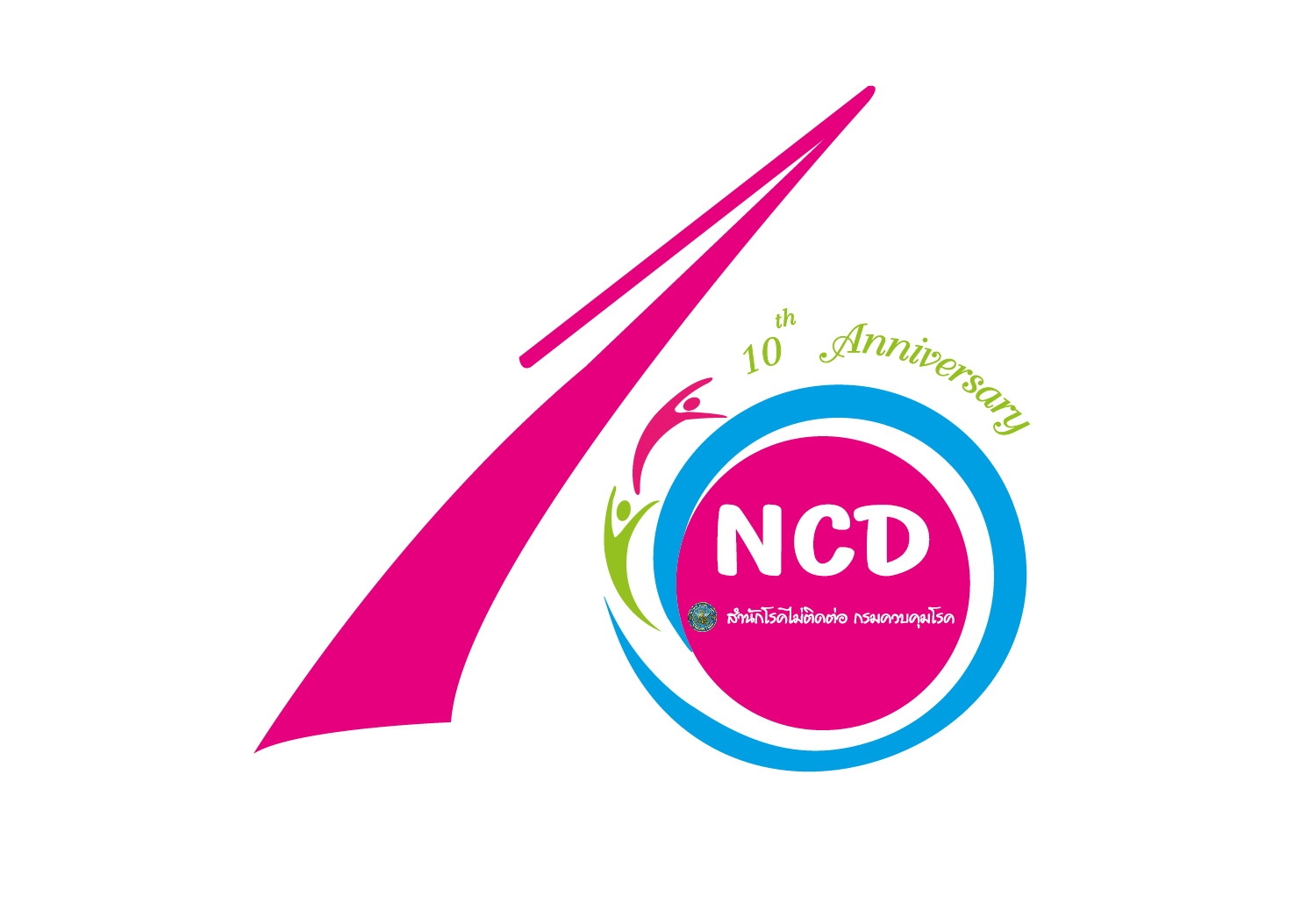 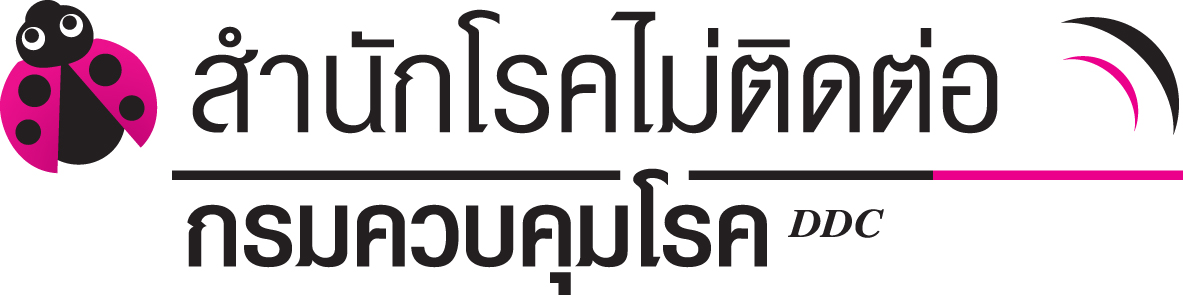 